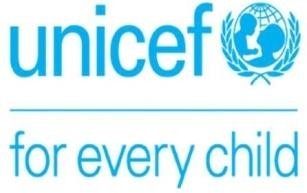 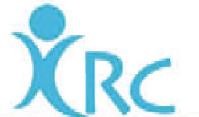 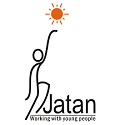 जेंडर एवं सकारात्मक मर्दानगी विषय पर चार दिवसीय प्रशिक्षण कार्यक्रमसमयावधि: 15 जून 2022 से 18 जून 2022 				कार्यक्रम स्थल –  HCM RIPA जयपुरप्रथम दिवस : 15 जून, 2022प्रथम दिवस : 15 जून, 2022प्रथम दिवस : 15 जून, 2022प्रथम दिवस : 15 जून, 2022प्रथम दिवस : 15 जून, 2022क्र.सं.सत्रसत्र का उद्देश्यसमयसन्दर्भ व्यक्ति 1पंजीकरण, स्वागत, सामान्य परिचय, प्रशिक्षण पूर्व प्रश्नावली, प्रार्थना, सामान्य नियम, अपेक्षाएंसम्भागियों का परिचय प्राप्त करना और प्रशिक्षण के लिए वातावरण को सहज बनाना 10.00am - 11:15am श्री मरुधर सिंहकार्यक्रम प्रबंधकजतन संस्थानचाय ब्रेकचाय ब्रेकचाय ब्रेकचाय ब्रेकचाय ब्रेक2परिचय सत्रसमूह में शामिल संभागियों को अपने परिचय के साथ सत्ता के सम्बन्ध को समझने का अवसर देना 11.30am – 12:00pmसुश्री विशाखाप्रबंधक- जेंडर कार्यक्रम3जेंडर की अवधारणाजेंडर के सही अर्थ को समझते हुए इसके कारण और परिणाम को जानना  समाजीकरण की प्रक्रिया को समझते हुए ये जानना कि जेंडर कैसे काम करता है 12.00pm – 01:30pmडॉ. कैलाश बृजवासीनिदेशकजतन संस्थानभोजनावकाशभोजनावकाशभोजनावकाशभोजनावकाशभोजनावकाश4फिल्म प्रदर्शनफिल्म के माध्यम से संभागियों की जेंडर भेदभाव पर समझ को विकसित करना 02.30 pm – 4:15pmश्री मरुधर सिंहकार्यक्रम प्रबंधकजतन संस्थानचाय ब्रेकचाय ब्रेकचाय ब्रेकचाय ब्रेकचाय ब्रेक5फिल्म पर चर्चासमाज में जेंडर भेदभाव पर संभागियों की समझ का आकलन करना, हमें (किशोरों को) जेंडर भेदभाव कैसे प्रभावित करता है ( फिल्म पर चर्चा)   04:30 pm - डॉ. कैलाश बृजवासीनिदेशकजतन संस्थानद्वितीय दिवस: 16 जून, 2022द्वितीय दिवस: 16 जून, 2022द्वितीय दिवस: 16 जून, 2022द्वितीय दिवस: 16 जून, 2022द्वितीय दिवस: 16 जून, 20221प्रात:कालीन सत्रप्रार्थना और गीत के साथ पहले दिन पर संभागियों की विषय पर क्या समझ बनी, उसे जानना,  जिज्ञासाओं और प्रश्नों पर चर्चा करना 10.00am – 11:15amसुश्री विशाखाप्रबंधक- जेंडर कार्यक्रमचाय ब्रेकचाय ब्रेकचाय ब्रेकचाय ब्रेकचाय ब्रेक2असली मर्द कौन है ?मर्दानगी के सही मायनेमर्द और मर्दानगी के विषय पर संभागियों की समझ विकसित करना और इनकी सही अर्थों में परिभाषा बताना,11.15am – 01:30pmश्री मरुधर सिंहकार्यक्रम प्रबंधकजतन संस्थानभोजनावकाशभोजनावकाशभोजनावकाशभोजनावकाशभोजनावकाश4मानसिकता निर्माण (जेंडर और मर्दानगी के सन्दर्भ में)समाज में मर्दानगी और जेंडर से जुड़ी रोजमर्रा की बातों पर संभागियों द्वारा विचार मंथन करवाना परोक्ष रूप से समाज में व्याप्त इन अवधारणाओं पर संभागियों को जागरूक करना 02.30pm – 04:00pmश्री मरुधर सिंहकार्यक्रम प्रबंधकजतन संस्थानचाय ब्रेकचाय ब्रेकचाय ब्रेकचाय ब्रेकचाय ब्रेक5गुस्सा क्यों आता है ? 4.30pm - डॉ. कैलाश बृजवासीनिदेशकजतन संस्थानतृतीय दिवस: 17 जून, 2022तृतीय दिवस: 17 जून, 2022तृतीय दिवस: 17 जून, 2022तृतीय दिवस: 17 जून, 2022तृतीय दिवस: 17 जून, 20221प्रात:कालीन सत्रप्रार्थना और गीत के साथ दूसरे दिन पर संभागियों की विषय पर क्या समझ बनी, उसे जानना और जिज्ञासाओं और प्रश्नों पर चर्चा करना10.00am – 11:00amश्री मरुधर सिंहकार्यक्रम प्रबंधकजतन संस्थानचाय ब्रेकचाय ब्रेकचाय ब्रेकचाय ब्रेकचाय ब्रेक2जेंडर आधारित हिंसाफिल्म और चर्चा के माध्यम से समाज में व्याप्त जेंडर आधारित हिंसा पर संभागियों की समझ विकसित करना ( कौन कौन से व्यवहार हिंसा है ? हिंसा के प्रकार) 11.15am – 01:30pmडॉ. कैलाश बृजवासीनिदेशकजतन संस्थानभोजनावकाशभोजनावकाशभोजनावकाशभोजनावकाशभोजनावकाश3मॉक सेशन  जेंडर, हिंसा, मर्दानगी के मौक सत्र तैयारी व प्रस्तुती करवाना 02.30pm – 04:00pmश्री मरुधर सिंहकार्यक्रम प्रबंधकजतन संस्थान4 प्रशिक्षक   संभागियों को प्रशिक्षक की विधाओं से अवगत करवाना 04:00pm- डॉ. कैलाश बृजवासीनिदेशकजतन संस्थानश्री मरुधर सिंहकार्यक्रम प्रबंधकजतन संस्थानचतुर्थ दिवस: 18 जून, 2022चतुर्थ दिवस: 18 जून, 2022चतुर्थ दिवस: 18 जून, 2022चतुर्थ दिवस: 18 जून, 2022चतुर्थ दिवस: 18 जून, 20221प्रात:कालीन सत्रप्रार्थना और गीत के साथ दूसरे दिन पर संभागियों की विषय पर क्या समझ बनी, उसे जानना और जिज्ञासाओं और प्रश्नों पर चर्चा करना10.00am – 10:45amश्री मरुधर सिंहकार्यक्रम प्रबंधकजतन संस्थानचाय ब्रेकचाय ब्रेकचाय ब्रेकचाय ब्रेकचाय ब्रेक2जेंडर भेदभाव का मनोवैज्ञानिक प्रभाव एक विशेष सत्र द्वारा संभागियों को जेंडर भेदभाव से जुड़े मनोवैज्ञानिक प्रभाव पर समझ विकसित करना 11.00am – 12:00pmसुश्री विशाखाप्रबंधक- जेंडर कार्यक्रम3बदलाव के लिए पहल संभागियों को उनके निजी जीवन,कार्यस्थल,समाज, में जेंडर आधारित हिंसा के विरुद्ध, जेंडर समानता पर पहल, सकारात्मक मर्दानगी पर कार्य और व्यक्तिगत पहल करने के लिए प्रेरित करना 12.00pm -  1:30pmडॉ. कैलाश बृजवासीनिदेशकजतन संस्थान4समापन और मूल्यांकन सत्र प्रशिक्षण पश्चात् जांच प्रश्नावली फीडबैकरिपोर्ट संकलन 1.30pm -  श्री मरुधर सिंहकार्यक्रम प्रबंधकजतन संस्थानभोजनावकाशभोजनावकाशभोजनावकाशभोजनावकाशभोजनावकाश